Parklands College of Education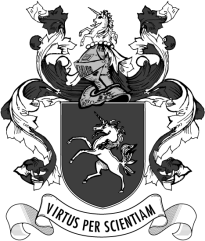 Junie 2011Vak:  		Afrikaans 1st Addisionele Taal		Vraestel:	IGraad:  		10				Punte:  	80	Eksaminator:	L. Joubert				Tyd:  		2 uurModerator:		A. Bailly	MEMORANDUMAFDELING A:  BEGRIPVRAAG 1:  BEGRIPLEES, TEKS 1Mark Zuckerberg											(1)1.2	Hy word “hemelhoog vir sy vertolking aangeprys”.	Daar is “sprake van ‘n Oscar”.									(2)1.3	Sy ma was ‘n hanswors by kinderpartytjies en sy pa ‘n professor.				(2)1.4	Jesse speel die rol van die stigter van Facebook, maar hy was nie eens op Facebook 	nie en hy sê ook Facebook is nie sy soort ding nie.						(2)1.5	Hy het op die eerste dag van sy repetisies aangesluit by Facebook.				(2)1.6	B	mense met wie hy jare laas gepraat het, met hom kontak gemaak het.		(1)1.7	‘n kundige in tegnologie										(2)1.8	Hy voel nes die karakter ook ongemaklik met homself.						(2)1.9.1	“wrak”													(1)1.9.2	Hou op vroetel.											(1)1.10	(i)	ONWAAR											(1)	(ii)	“Dis ongelooflik pynlik om te lees.”							(1)1.11	“The Social Network”										(1)													         /19/VRAAG 2:  BEGRIPLEES 2, TEKS 22.1.1	“Gruffalo”												(1)2.1.2	(i)	A	swak											(1)(ii)	“vrot idee”											(1)2.1.3	– draagbaarheid 		– bergingsvermoë											(2)2.1.4	Ons is reeds so gereeld ingeprop by skerms en oorfone om nog so te lees óók.		(1)2.1.5	“waardevol”												(1)2.2.1	Die skrywers gaan nie tantieme kry as Google boeke skandeer en gratis aflaaibaar 	maak nie.												(1)2.2.2	B	ontspan											(1)2.2.3	(i)	ONWAAR											(1)	(ii)	“verbied”											(1)									        	 	                              /11/         [30]AFDELING B:  OPSOMMINGVRAAG 31.	Die boekinkel is twee jaar oud.2.	Dit is aangewys as die beste onafhanklike boekverkoper.3.	Dit het ‘n spesiale prys ontvang vir die “Boekverkopers wat die ekstra myl geloop het”.4.	Dit skep ‘n ruimte waar mense met gemak tussen boeke kan rondsnuffel.5.	Die personeel is lief vir boeke en stel belang in goeie diens.6.	Dit bied verskeidenheid met fokus op plaaslike boeke.7.	Daar is gereeld boekbekendstellings en -voorlesings.8.	Elke Saterdag is dit storietyd vir kinders.								(enige 7 kenmerke, maks. 75 woorde)puntetoekenning OPSOMMING:Inhoud / feite:Sien EERSTE sewe sinne inhoudelik na, al is die sinne in paragraafvorm.Slegs EEN hoofgedagte per sin word nagesien.Taalgebruik:Leestekens en spelfoute word nie gepenaliseer nie.Taalfoute word net in korrekte feite gepenaliseer.Elke soort fout word slegs EEN keer gepenaliseer.                    [10]AFDELING C:  TAALKUNDEVRAAG 4:  WOORDSTRUKTURE EN SINSTRUKTURE												                    /25/VRAAG 5: KRITIESE TAALBEWUSTHEID EN VISUELE GELETTERDHEID5.1.1	‘n samestelling van musiek										(1)5.1.2	(i)	ONWAAR											(1)	(ii)	leerderrespons		bv.	Dit klink soos ‘n boor wat deur sy ore boor.			Dit klink asof sy kop in ‘n versapper gedruk is.			Dit klink asof houtkappervoëls teen sy kop pik.			Die pa se skedel klim uit sy kop uit en smeek dat die musiek moet stop.	ens.															(enige TWEE)				(2)5.2.1	C	selfvoldaan											(1)5.2.2	lyftaal  		=  hande op die heupe, bors uitgestoot, neus in die lug gesigsuitdrukking	=  in ál drie rame glimlag met toe oë (salige, selftevrede uitdrukking!),      neus in die lug								(2)5.2.3	vir die slanker figuur, meer noupassende klere							(1)5.2.4	 B	populêr											(1)5.2.5	(i)	oudmodies, ongewild, nie meer populêr 	(ii)	om ‘uit’ te kom  -  sy maag peul sy hemp uit						(2)					   	 	         		         			                    /11/VRAAG 6: KOMMUNIKATIEWE TAALGEBRUIK6.1	Gelukwensing	Leerderrespons											(2)6.2	Verskoning vra en verduidelikLeerderrespons											(2)														/4/											                               [40]TOTAAL:  80PUNTETOEKENNING: OPSOMMINGSPUNTETOEKENNING: OPSOMMINGSPUNTETOEKENNING: OPSOMMINGSPUNTETOEKENNING: OPSOMMINGSPUNTETOEKENNING: OPSOMMINGSPUNTETOEKENNING: OPSOMMINGSPUNTETOEKENNING: OPSOMMINGSFEITE7TAAL2WOORDE1= 104 – 7 korrek4 - 70 – 1 taalfoute2 – 3 taalfoute4 – 4+ taalfoute210aangedui én binne perk1= 101 – 3 korrek1 - 30 – 1 taalfout2 – 2+ taalfoute10aangedui én binne perk1= 100 korrek0ignoreer0ignoreer 0= 10Woordstrukture en Woordgebruik4.1   gee die intensiewe vorm            goudgeel               4.2   kies die korrekte voornaamwoord          sy  4.3   gee die korrekte attributiewe vorm           nuwe  4.4   gee ‘n sinoniem        fliek / film4.5   gee die meervoud        avonture4.6   gee die vroulike vorm        vriendin4.7   gee die oortreffende trap        mees opwindende4.8   gee die afkorting        bv.4.9   kies die korrekte deelwoord        gebroke4.10   gee die verkleinwoord          animasiekoninkies4.11   kies die korrekte voorsetsel          op4.12  skryf uit in woorde          sestigsWoordstrukture en Woordgebruik4.13  skryf in die lydende vorm          Die ou films is deur die vervaardigers afgestof.4.14  skryf in die korrekte woordorde          Hulle het weer lekker vir Pooh se manewales gelag.4.15  skryf in die ontkennende vorm             Hulle voel Pooh sal nooit ‘n wenner bly nie.                           (2)       4.16   gebruik die voegwoord “daarom” en verbind met sin 4.15          Hulle voel Pooh sal altyd ‘n wenner bly, daarom wil hulle die           rolprent maak.4.17  skryf in die toekomende tyd                      Die fliek sal glad nie ingewikkeld wees nie.                             (2)          4.18  skryf in die verlede tyd                               Dit het ons aan kosbare dinge soos vriendskappe herinner. (2)4.19  skryf in die indirekte rede          ‘n Resensent het gesê dat ‘kinders’ van alle ouderdomme, of           hulle nou sewe of sewentig was, kon leer.”4.20  verbind die sinne deur te begin met die voegwoord “Al”                            Al is dit ‘n kinderrolprent, sal almal dit geniet.                        (2)4.21  gee die korrekte woordorde             Winnie the Pooh is hier om te bly!